*New address for Qayqayt: 91 Courtney Crescent, New Westminster*New address for Ready Set Grow: 1714 8th Ave, New Westminster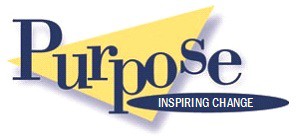 WAITLIST FORMMadison (Infant, Toddler 3-5) North Burnaby Yukon (Infant, Toddler 3-5) North Burnaby Yukon (School Age) North BurnabyCameron (Infant, Toddler, 3-5) North East BurnabyCapitol Hill (3-5) North BurnabyKitchener (School Age) North BurnabyRosser (Preschool - 2.5-5, part-time only) N. BurnabyRosser (School Age) North BurnabyReady Set Grow (Toddler, 3-5) New Westminster Qayqayt (Toddler, 3-5) New Westminster Skwo:Wech (Toddler, 3-5) New WestminsterDate  of  Initial  Contact:	 	Parent/Guardian  Full Name/s:    	Full Time CarePart Time Care-2 days per week (specify days) M/T or Th/FriPart Time Care-3 days per week (specify days) MTW or W/Th/FriPhone:	 	(Please provide at least 2 contact numbers)Address:   	E-mail:    	Child’s Full Name:    		 Child’s birthdate:    	                                                                                                     (If unborn, indicate month and year when the child is due)Date care needed MM/YYYY:    		 How did you hear about us?    	Extra supports needed?Infant Development Program	Supported Development ProgramHealth Department	BC Centre for Ability